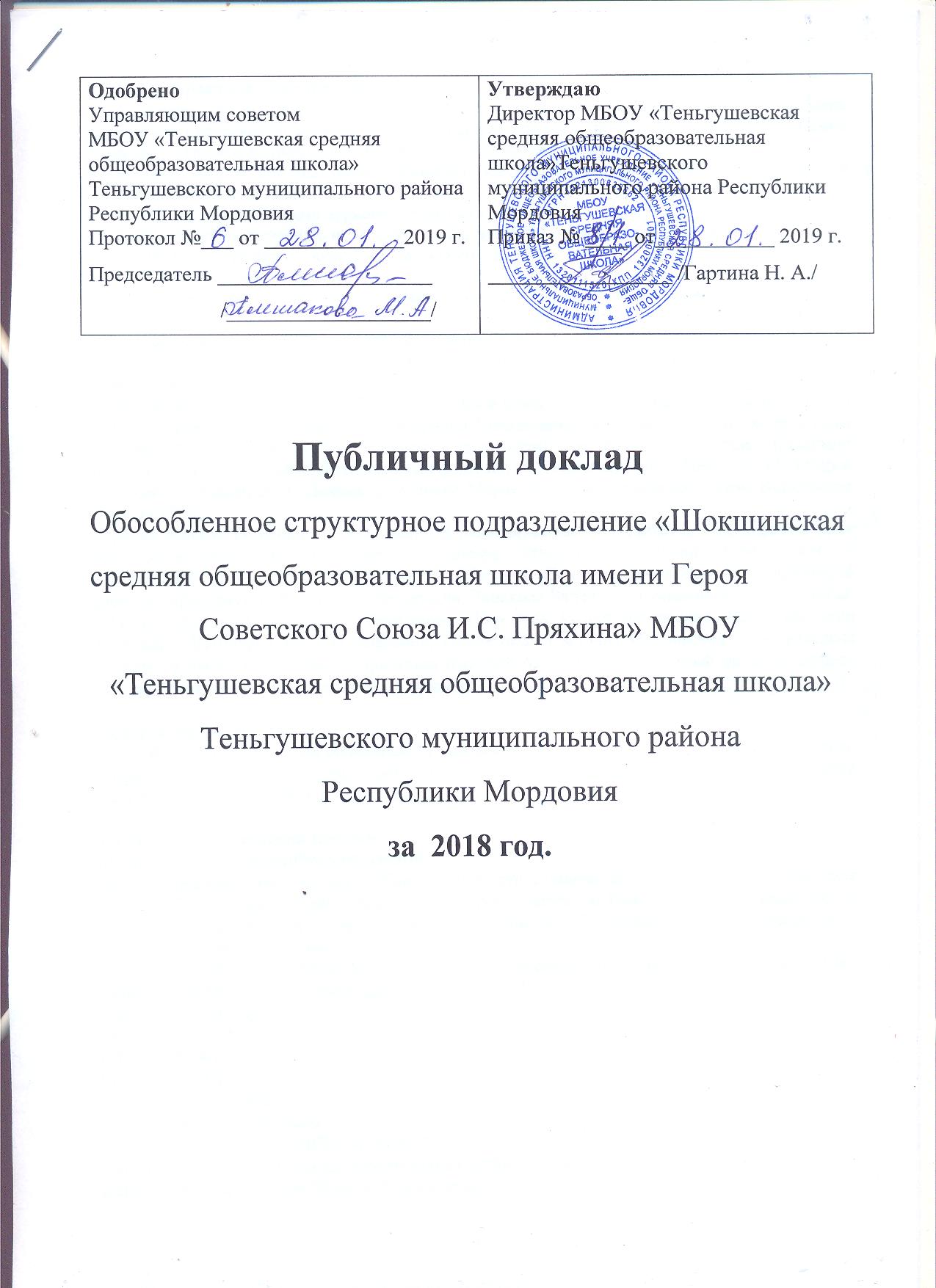 1. Общая характеристика школы.     На северо-востоке Мордовии, на границе с Нижегородской  и Рязанской областями, расположено красивое мордовское село Шокша. Ему свыше 1500 лет. Учитель истории Семен Маркович Шаронов написал о своем селе книгу «Шокша» в трех томах.      В 1884 году в Шокше была учреждена земская школа. Была она одноклассная, с наполняемостью 30 человек.      В 1894 году была открыта церковно-приходская школа.      В 1917 году одноклассную начальную школу преобразовали в четырехклассную.      С 1934 года в Шокше работает семилетняя школа.      С 1938 года – средняя школа.      С 1 сентября 2018 года МБОУ «Шокшинская средняя общеобразовательная школа реорганизована в обособленное структурное подразделение путем присоединения к МБОУ «Теньгушевская средняя общеобразовательная школа».      За это время школа выпустила более 4000 человек. Более 40 человек получили золотые и серебряные медали…Шокшинская земля дала стране Героя Советского Союза Пряхина Ивана Савельевича, Героя Социалистического труда Ершкова Иллариона Семеновича, 288 шокшинцев погибли в годы Великой Отечественной войны, защищая родную страну от немцев. Горностаев Владимир Васильевич, выполняя интернациональный долг, погиб в Афганистане, в Чечне погиб Зубарев Владимир Владимирович. Доярка Кутушкина Мария Федоровна была депутатом Верховного Совета СССР.Черашев Виктор Романович – Заслуженный работниксельского хозяйства РМ, главный врач республиканского онкологического диспансера Мельцаев Геннадий Григорьевич – Заслуженный врач Республики Мордовия, Шаронов Николай Семенович – Заслуженный работник прокуратуры Российской Федерации, Зинякова Валентина Семеновна – Заслуженный работник культуры Российской Федерации, Шаронова Мария Федоровна, Чигирева Анна Андреевна, Шемякина Марина Ивановна, Горностаева Светлана Николаевна - Заслуженные учителя Республики Мордовия, Горностаев Дмитрий Александрович – самый молодой лауреат Государственной премии Республики Мордовия…2.Состав обучающихся.В 2018 году в школе обучалось 46 человек в начале года и 42 человека в конце года. Возраст обучающихся от 6.6 до 17 лет.  27 обучающихся проживает в селе Шокша, 15 – в селе  Сакаево. Для обучающихся из Сакаева организован подвоз на школьном автобусе. 3. Структура управления школой.Профиль обучения общеобразовательный.Полное наименование школы: Обособленное структурное подразделение «Шокшинская средняя общеобразовательная школа имени Героя Советского Союза И. С. Пряхина» МБОУ «Теньгушевская средняя общеобразовательная школа» Теньгушевского муниципального района Республики Мордовия.Наш адрес: 431214, Республика Мордовия, Теньгушевский район, с. Шокша, ул Верхняя, д.19аТелефон 8(83446)2-51-23, e-mail: shoksha_shkola@mail.ruБанковские реквизиты:ИНН 1320111520БИК 048952001КПП 132001001ОГРН 1021300832662Лицевой счет: 20096У99290Расчетный счет № 40701810252891000159Банк: ГРКЦ НБ Республика Мордовия Банка России г. СаранскДиректор школы: Гартина Нина Александровна4. Условия осуществления образовательного процесса. Современное здание школы построено в 1982 году. Двухэтажное, площадью 2000 кв.м.В школе имеется:- 2 кабинета для обучающихся начальных классов, оснащенных компьютерной техникой, интерактивными досками и современной мебелью;- 7 учебных кабинетов, оснащенных компьютерной техникой(из них один – по программе «Доступная среда»);- компьютерный кабинет, в котором для работы обучающихся и учителей имеются 7 компьютеров,  3 ноутбука, интерактивная доска;- кабинет релаксации, оборудованный по программе «Доступная среда»;- библиотека, в которой имеются в достаточном количестве учебники для организации учебного процесса;- столовая на 50 посадочных мест для организации горячего питания;- спортивный зал площадью 216,5 кв.м., оснащенный спортивным оборудованием,  спортивная площадка;- пришкольный участок площадью 0,9 га для выращивания овощных культур для организации горячего питания обучающихся;- краеведческий музей (паспортизированный).В 2018 году в коллективе работали 19 педагогов в начале года, 18  в конце года. Из них 16 (88 %) имеют высшее образование, 2 (11%) – среднее специальное образование. Высшую категорию имеют 3 человека (16 %), первую категорию 10 человек (55 %), 3 человека (16 %) – соответствуют занимаемой должности.В 2018 году в нашем коллективе продолжают работать два молодых специалиста: учитель физической культуры Мельцаев И. Г. и учитель русского языка и литературы Натуральнова А. А.В районном конкурсе  «Учитель года – 2018» принимал участие учитель физической культуры Мельцаев И. Г.5. Финансовое обеспечение.       Финансирование складывается из бюджетных и внебюджетных средств. Фонд заработной платы за 2018 год составил – 4059364, 21 руб.Средняя заработная плата учителей составила – 23695, 6 руб. (в месяц)Бюджетные средства – 9277210,00 руб.Внебюджетные средства - 3000 (продукция с пришкольного участка, расходуется на организацию горячего питания)6. Режим обучения, организация питания.       Занятия в школе начинаются в 8.45, в одну смену. Продолжительность уроков – 40 мин. В школе организовано 2-х разовое горячее питание. С целью создания безопасного образовательного пространства в школе установлена автоматическая пожарная сигнализация, установлена и функционирует кнопка тревожной сигнализации, видеонаблюдение. В рамках программы «Доступная среда» один из входов оборудован пандусом.7. Приоритетные цели и задачи развития школы.- Обеспечение реализации прав каждого обучающегося на получение общего образования в соответствии с его потребностями и возможностями в различных формах, в том числе и по индивидуальным учебным планам.- Повышение качества образования, его соответствие стандартам и социальным запросам родителей (законных представителей)и обучающихся.- Создание оптимальных условий для личностного роста участников образовательного процесса.8. Реализация образовательной программы.                        Начальное общее образование, 1 – 4 классы  (первая ступень обучения по ФГОС)Основное  общее образование 5 – 8 классы (ФГОС) (вторая ступень обучения)Основное  общее образование 9 класс (БУП 2004 г.) (вторая ступень обучения)Среднее  общее образование (третья ступень обучения)9. Основные образовательные результаты обучающихся и выпускников.В 2018  году уровень обученности по школе составил- 100%;качество обучения  - 54 %;средний балл  - 3,7Участник районного конкурса «Ученик года – 2018» Полченков Алексей 9 класс.Результаты ЕГЭ и ГИА:ОГЭ 2018 уч. годуЕГЭ 2018 уч. г.Результаты республиканских мониторингов  7-8, 10 классов за 2018 год.Результаты олимпиад за 2018 год10. Результаты реализации воспитательной программы за 2018 год11. Спортивные достижения12. Информация о выпускниках (окончивших школу 5 и 10 лет назад)13. Состояние здоровья обучающихся.Здоровые дети – 12,5%Состоят на учете  - 87,5%Основные группы заболеваний: система пищеварения, эндокринология, зрение, опорно-двигательный аппарат.14. Социальная активность школы. Школа сотрудничает с муниципальными организациями: - Дом детского творчества (кружки («Шахматы», «Краеведение», «История в лицах»);   - Детско-юношеская спортивная школа (секции «Тяжелая атлетика», «Легкая  атлетика»); - Центр занятости населения (мероприятие по профориентации «Город мастеров», трудоустройство подростков в каникулярное время);-  Дом культуры (фестиваль «Шумбрат, Мордовия», День эрзянского языка);-  Музыкальная школа.Обучающиеся и учителя школы принимают активное участие в жизни села:- сельские соревнования в честь погибших в Афганистане и Чечне земляков;- мероприятия в День пожилых людей, в Международный женский день, на День победы; - различные культурно-массовые и спортивные мероприятия.На базе школы проходят практику студенты МГПИ им. М. Е. Евсевьева.Регулярно публикуются материалы о деятельности школы в газете «Примокшанье»15. Основные сохраняющиеся проблемы школы- малочисленный контингент обучающихся;- капитальный ремонт.16. Основные направления развития школы- работа над повышением качества знаний;- переход на ФГОС ООО;Работа по сохранению контингента обучающихся.Предметные областиУчебные предметы1 класс2 класс3 класс4 классПромежуточная аттестация 2-4 классыПредметные областиУчебные предметыКол. Часов в неделюКол. Часов в неделюКол. Часов в неделюКол. Часов в неделюПромежуточная аттестация 2-4 классыРусский язык и литературное чтениеРусский язык4,5444диктантРусский язык и литературное чтениеЛитературное чтение4443тестированиеРодной (русский) языкРодной (русский) язык0,5тестированиеИностранный языкАнглийский222тестированиеМатематика и информатикаМатематика4444контрольная работаОбществознание и естествознаниеОкружающий мир2222тестированиеОсновы религиозных культур и светской этикиОсновы православной культуры.1проектная работаИскусство Музыка1111тестированиеИскусство Изобразительное искусство1111тестированиеТехнология Технология 1111проектная работаФизическая культураФизическая культура3333сдача нормативовИтого:2122222287Учебные предметы, курсы, дисциплины (модули)Эрзянский язык111Контрольная работаПредельно допустимая аудиторная учебная нагрузка при 5-дневной учебной неделеПредельно допустимая аудиторная учебная нагрузка при 5-дневной учебной неделе2123232390Внеурочная деятельностьВнеурочная деятельность5555Предметные областиУчебные предметыКоличество часов в неделюКоличество часов в неделюКоличество часов в неделюКоличество часов в неделюКоличество часов в неделюКоличество часов в неделюПромежуточная аттестацияПредметные областиУчебные предметыVVVIVII VII VIIIПромежуточная аттестация                                                                  Обязательная часть                                                                  Обязательная часть                                                                  Обязательная часть                                                                  Обязательная часть                                                                  Обязательная часть                                                                  Обязательная часть                                                                  Обязательная часть                                                                  Обязательная часть                                                                  Обязательная частьФилологияРусский язык566433контрольный диктантФилологияЛитература333222тестированиеФилологияИностранный язык333333контрольная работаМатематика   и информатикаМатематика:555контрольная работаМатематика   и информатикаалгебра333контрольная работаМатематика   и информатикагеометрия222контрольная работаМатематика   и информатикаИнформатика и ИКТ111составление проектаОбщественно-научные предметыИстория222222контрольное тестированиеОбщественно-научные предметыОбществознание (включая экономику и право)11111контрольное тестированиеОбщественно-научные предметыГеография111222контрольное тестированиеЕстественнонаучные предметыФизика222контрольная работаЕстественнонаучные предметыХимия22тестированиеЕстественнонаучные предметыБиология111122контрольное тестированиеМузыка, ИЗОМузыка 1111контрольное тестированиеМузыка, ИЗОИЗО1111составление проектаИскусство Искусство11тестированиеТехнология222211составление проектаФизическая  культура и Основы безопасности жизнедеятельностиФизическая культура333333сдача нормативовФизическая  культура и Основы безопасности жизнедеятельностиОБЖ11Итого:Итого:272929303131Часть, формируемая участниками образовательных отношений. Эрзянский язык 10,50,5111контрольное тестированиеЧасть, формируемая участниками образовательных отношений.мордовская литература*10,50,510,50,5проектная работачерчение0,50,5Проектная работаПредельно допустимая аудиторная учебная нагрузка при 5-дневной рабочей неделе293030323333Внеурочная деятельность555555Учебные предметыУчебные предметыПромежуточная аттестацияПромежуточная аттестацияУчебные предметыУчебные предметыIXРусский языкРусский язык3Контрольное тестированиеЛитератураЛитература3Контрольное тестированиеИностранный языкИностранный язык3Контрольная работаМатематикаалгебра3Контрольное тестированиеМатематикагеометрия2Контрольное тестированиеИнформатика и ИКТИнформатика и ИКТ2Составление проектаИсторияИстория2Контрольное тестированиеОбществознание (включая экономику и право)Обществознание (включая экономику и право)1Контрольное тестированиеГеографияГеография2Контрольное тестированиеФизикаФизика2Контрольная работаХимияХимия2Контрольная работаБиологияБиология2Контрольное тестированиеИскусствоИскусство1Контрольное тестированиеОсновы безопасности жизнедеятельностиОсновы безопасности жизнедеятельностиФизическая культураФизическая культура3Сдача нормативовИтого:Итого:31Региональный (национально-региональный) компонент и компонент образовательной организации:Региональный (национально-региональный) компонент и компонент образовательной организации:1,5эрзянский языкэрзянский язык1Контрольное тестированиемордовская литературамордовская литература0,5Контрольное тестированиеУчебные предметы, курсы, дисциплины, социальная практика, учебные проекты и др.:Учебные предметы, курсы, дисциплины, социальная практика, учебные проекты и др.:русский языкрусский язык0,5Контрольная работаПредельно допустимая аудиторная учебная нагрузка при 5-дневной рабочей неделеПредельно допустимая аудиторная учебная нагрузка при 5-дневной рабочей неделе33Федеральный компонентФедеральный компонентФедеральный компонентФедеральный компонентФедеральный компонентФедеральный компонентОбязательные учебные предметы на базовом уровнеОбязательные учебные предметы на базовом уровнеОбязательные учебные предметы на базовом уровнеОбязательные учебные предметы на базовом уровнеОбязательные учебные предметы на базовом уровнеОбязательные учебные предметы на базовом уровнеУчебные предметыУчебные предметыУчебные предметыКоличество часов за два года обученияКоличество часов за два года обученияПромежуточная аттестацияИнвариантная частьИнвариантная частьИнвариантная частьБазовый уровеньБазовый уровеньПромежуточная аттестацияИнвариантная частьИнвариантная частьИнвариантная часть1011Промежуточная аттестацияРусский языкРусский языкРусский язык22тестированиеЛитератураЛитератураЛитература33тестированиеИностранный язык (английский)Иностранный язык (английский)Иностранный язык (английский)33тестированиеМатематикаалгебраалгебраI полугодие – 2/II полугодие - 3I полугодие – 2/II полугодие - 3тестированиеМатематикагеометриягеометрияI полугодие – 2/II полугодие - 1I полугодие – 2/II полугодие - 1тестированиеИнформатика и ИКТИнформатика и ИКТИнформатика и ИКТ11тестированиеИсторияИсторияИстория22тестированиеОбществознание (включая экономику и право)Обществознание (включая экономику и право)Обществознание (включая экономику и право)22тестированиеАстрономияАстрономияАстрономия10,5Контрольное тестированиеЕстествознание Естествознание биология11тестированиеЕстествознание Естествознание химия11тестированиеЕстествознание Естествознание физика22тестированиеЕстествознание Естествознание география11тестированиеИскусствоИскусствоМХК11тестированиеТехнологияТехнологияТехнология11проектОсновы безопасности жизнедеятельностиОсновы безопасности жизнедеятельностиОсновы безопасности жизнедеятельности11тестированиеФизическая культураФизическая культураФизическая культура33сдача нормативовРегиональный (национально-региональный) компонентРегиональный (национально-региональный) компонентРегиональный (национально-региональный) компонентРегиональный (национально-региональный) компонентРегиональный (национально-региональный) компонентЭрзянский языкЭрзянский языкЭрзянский язык10,5тестированиеМордовская  литература Мордовская  литература Мордовская  литература 11тестированиеВсего не более:Всего не более:Всего не более:313061Элективные курсыЭлективные курсыЭлективные курсыЭлективные курсыЭлективные курсыНаименование элективного курсаНаименование элективного курсаНаименование элективного курсаКоличество часов в неделюКоличество часов в неделю«Русский язык. Подготовка к ЕГЭ»«Русский язык. Подготовка к ЕГЭ»«Русский язык. Подготовка к ЕГЭ»11,5«Литература. Подготовка к написанию итогового сочинения» «Литература. Подготовка к написанию итогового сочинения» «Литература. Подготовка к написанию итогового сочинения» 0,51«Математика. Решение уравнений»«Математика. Решение уравнений»«Математика. Решение уравнений»0,5«Избранные вопросы по математике»«Избранные вопросы по математике»«Избранные вопросы по математике»0,5«История в лицах»«История в лицах»«История в лицах»0,5«Актуальные вопросы обществознания»«Актуальные вопросы обществознания»«Актуальные вопросы обществознания»10,5Предельно допустимая аудиторная учебная нагрузка при 5 – дневной учебной неделе.Предельно допустимая аудиторная учебная нагрузка при 5 – дневной учебной неделе.Предельно допустимая аудиторная учебная нагрузка при 5 – дневной учебной неделе.343468№ п/пПредметКол-во сдававшихНеудовл. результатНеудовл. результатСредний балл Русский язык5-44Математика5-4,24,2Биология1-44География4-4,54,5Обществознание 5-3,83,8Средний балл  за2018 г.4,1№ п/пПредметКол-во сдав.предметНеудовлетвори-тельный результатСредний балл1Математика(базовая)2-3,51Математика(профильная)1-392Русский язык2-453История 2-494Обществознание2151,5Итого средний  балл 2018 г.37,6ПредметКласс Всего в классеВыполняли «5»«4»«3»«2»Обуч.Кач.Ср.баллУчитель История1011-1--1001004Горностаева С. Н.Английский яз855-23-100403,4Лапшинова А.А.География755-5--1001004Вертянова Е.Н.Муниципальный этапРеспубликанский этапМежрегиональный этап Всероссийский этап6 победителей18 призеров1 призер1 участник-Наименование конкурсовФ. И.О. классноминациярезультат руководительРеспубликанский этап Всероссийского конкурса сочинений  «Россия, устремленная в будущее»Улькина Ольга Ивановна, 11Развитие регионов, городов и населенных пунктов в сельской местности. «Моя Мордовия», заочная экскурсия.участиеШемякина М. ИРайонный конкурс «Ученик года – 2018»Полченков Алексей Николаевич, 9 участиеНовикова Р. Я.IV- ая районная научно - практическая конференция школьников «Малая академия юных дарований», п. БарашевоКазабекова Мария Олеговна, 6Краеведение. «Произведения мордовских писателей о ВО войне»призерШемякина М. И.IV- ая районная научно - практическая конференция школьников «Малая академия юных дарований», п. БарашевоЗубарева Алина Алексеевна,7Краеведение. «Шокшинский кварцит»призерВертянова Е. Н.IV- ая районная научно - практическая конференция школьников «Малая академия юных дарований», п. БарашевоДуброва Ксения Сергеевна, 8Краеведение. «Прозаики и лирики земли шокшинской»призерЛапшинова А. А.IV- ая районная научно - практическая конференция школьников «Малая академия юных дарований», п. БарашевоКабаева Екатерина Викторовна, 8Филология. «Как мы знаем русский язык…»участиеКаторова Г. М.Районный конкурс лучших чтецов «Живая классика», с. Барашево (февраль)Пряхина Дарья Максимовна, 5Кузнецова Анна Александровна,7Проза.участиеучастиеНовикова Р. Я.Районный конкурс «Город мастеров» (февраль)5 - 9 классыIV местоНовикова Р. Я.Республиканский конкурс творческих работ «Каждый день горжусь Мордовией» (февраль)Казабекова Мария Олеговна, Стихотворение «Саранск – моя столица»участиеШемякина М. И.Открытый республиканский конкурс компьютерных презентаций «Родной язык в моей семье» (март-апрель).Казабекова Мария Олеговна, 6Презентация «Родной язык в моей семье»призерШемякина М.И.Всероссийская заключительная Кутафинская олимпиада по праву, г. Москва (февраль)Дуброва Ксения, 8Кузнецова Анна, 7Полченков Алексей, 9олимпиадаучастиеПризер Горностаева С. Н.Районный конкурс патриотической песни «Живи, народная душа».Ансамбль 4 класс«Чиньжарамо».«Раз, два левой!»победителиучастиеЧекмаева Т. И.Районный конкурс патриотической песни «Живи, народная душа».Пряхина Дарья, 5 кл.«Господа, офицеры».ПобедительсамостоятельноРайонный конкурс патриотической песни «Живи, народная душа».Ансамбль 5,7 – 8 кл.«Сто святых церквей»участиеВертянова Е. Н.Районный конкурс патриотической песни «Живи, народная душа».Кабаева Екатерина, 8 «Я деревенская»участиесамостоятельно Районный конкурс «Калейдоскоп профессий» (февраль)Зубарева Алина Алексеевна, 7Дуброва Ксения Сергеевна, 8Кабаева Екатерина Викторовна, 8«Самая важная    профессия».Свидетельство об участииСюндюкова Р.А.Каторова Г. М.Республиканский межведомственный конкурс сочинений в рамках регионального проекта «Территория права» (март)Улькина Ольга, 11«Зачем нужен суд?»участиеСюндюкова Р.А.Республиканский конкурс сочинений «Герои рядом. 100 примеров мужества».Апряткина Виктория, 10Казабекова Мария, 6Зубарева Татьяна, 5Кабаева Екатерина, 8Пряхина Дарья, 5 классПобедительПобедительПобедительУчастиеУчастие Шемякина М. И.Сюндюкова Р.А.Вертянова Е. Н.Каторова Г. М.Натуральнова А. А.Районный фестиваль «День эрзянского языка».2, 4 классы1,3 классыПряхина Дарья, 5Зубарева Татьяна, 5Натуральнова Дарья, 6Казабекова Мария, 6Кабаева Дарья, 7Кузнецова Анна, 7Зубарева Алина, 7Дуброва Ксения, 8Кабаева Екатерина, 8Карабаева Ксения, 8Апряткина Виктория, 10Тишкина Татьяна, 10Песня «Умарина»Стих. «Эрзянь…участиеЧекмаева Т. И.Петрова Т. В.Шемякина М. И.Новикова Р. Я.Заочный этап II Всероссийской олимпиады по эрзянскому языку «Эрий кель», приуроченной памяти создателя первого эрзянского букваря А.Ф.ЮртоваКатункин Кирилл 2 кл.Кузьмин Данила 2 кл.Милованова Виктория 4Митюнин Георгий 4Горностаев Александр 4Чернецова Карина 4 кл.Мурашова София 4 кл.Кузнецова Юлия 4 кл.Казабекова Мария 6 кл.Улькина Ольга 11 кл.Выполнение тестовых заданий, сочинение, рассказ.ПризерПобедительПризерПризерПобедительПобедительПобедительПобедительПризерПризерЧекмаева Т. И.Шемякина М. И.Районный конкурс творческих работ по краеведению «Мой музей»Дуброва Ксения 8 кл.Кабаева Екатерина 8 кл.Зубарева Алина 7 кл.ПобедительПобедитель ПобедительКаторова Г. М.Вертянова А. М.Вертянова Е. Н.Республиканский конкурс творческих работ по краеведению «Мой музей»Дуброва Ксения 8 кл.Кабаева Екатерина 8 кл.Зубарева Алина 7 кл.УчастиеПризер Участие Каторова  Г. М.Вертянова  А. М.Вертянова  Е. Н.Очный этап II Всероссийской олимпиады по эрзянскому языку «Эрзянь келесь эрямосон», приуроченной памяти создателя первого эрзянского букваря А.Ф.ЮртоваКазабекова Мария 6 кл.Видеоролик. Отношение к эрзянскому языку. Выразительное чтение стихотворения про эрзянский язык (собствен. сочинения).Призер 3 местоШемякина М. И.Районная викторина по православию «Русь Молодая»Команда из 8-10 классовЗемная жизнь Пресвятой Богородицы3 местоПетрова Т. В.Муниципальный этапРеспубликанский этапОбщероссийский этапСоревнования по мини-футболу (2 место)Соревнования по тяжелой атлетике г. Рузаевка (1 место)Соревнования по легкой атлетике (3 место)Соревнования по тяжелой атлетике г. Саранск (1 место)Соревнования по волейболу (2 место)Соревнования по шахматам «Белая ладья» (2 место)Высшее образованиеСреднее специальноеПроживают в селе или  районеВыехали за пределы республики2007 г.14 % 43 %72 %28 %2012 г.81 %27 %18 %27 %2008 г.86 %14 %57 %42 %2013 г.80 %0 %100 %0 %